The Corporation of the Township of Ignace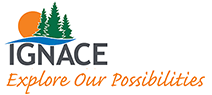 34 Hwy 17W, PO Box 248Ignace, ON, P0T 1T0https://ignace.caMEDIA RELEASEJune 2, 2021Stay at Home Order Expires – Follow Province Wide Emergency Brake OrderThe Township of Ignace Municipal Office will be closed to the public beginning June 2, 2021, until June 14, 2021, as per the Province of Ontario’s Emergency Brake order.  Most office staff will be working remotely from home, and a small number of essential workers will be in the office.  Please call the office at 934-2202 if you need assistance.Residents are encouraged to pay their bills online, at their financial institution or send payment by mail.The Ignace Recreation Centre, which includes the Arena, Fitness Centre and Bowling Alley, will remain closed until further notice.  The World Hub (golf course) is open to the public.An extension to all active memberships will be added by the fitness centre executive for fitness centre users.  This does not apply to daily or drop-in passes.The Public Works Garage will continue to be closed to the public until June 14, 2021. Residential garbage day will still occur on Thursdays of every week.Commercial garbage day will still occur on Mondays and Thursdays of every week.In case of a Public Works related emergency, please call 807-220-0888.The Ignace Landfill will be open on Monday, Wednesday and Saturday from 1:00 p.m. until 5:00 p.m. For matters related to Cemetery, please call 807-934-2202.Council & committee meetings will continue to be on Zoom only.As we continue to monitor the situation and as things change, the Township of Ignace will provide further updates.Resource Links:The Ontario Ministry of Health reports the status of cases in Ontario each morning: http://www.ontario.ca/coronavirus.The North West Health Unit's website contains links to credible sources of information providers:  https://www.nwhu.on.ca/.We ask all residents to follow the recommendations of the North West Health Unit, Ontario Ministry of Health and Health Canada.Thank you for your patience and cooperation.Mayor Penny Lucas